附件3考生报名登记表请考生提交报名资料后，扫描以下二维码或复制打开以下链接https://www.wjx.cn/vm/P9jxiSR.aspx，如实线上填写《考生报名表》。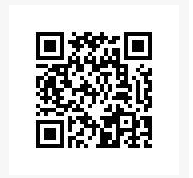 